Приложение № 1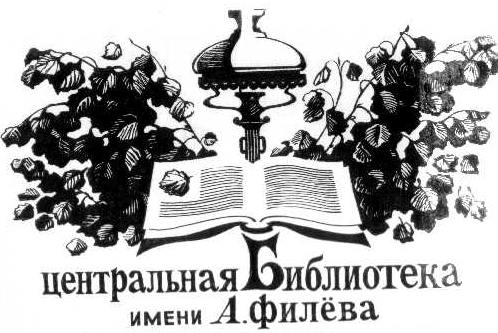 Список статей о работе библиотек за 2014 годАлыпова, А. Обучение продолжается / А. Алыпова // Знамя.- 2014.- 21 июня.Алыпова, А. Учимся быть лидерами / А. Алыпова // Знамя.- 2014.- 15 ноября. Без друзей – никуда // Знамя.- 2014.- 25 февраля.Бестужева, Е. Дочь и правнучка писателя побывали в его деревне / Е. Бестужева // Знамя.- 2014.- 19 августа.Боровская, Н. «Девчонка из Шолги» / Н. Боровская // Знамя.- 2014.- 14 января.Боровская, Н. Литературная столица / Н. Боровская // Знамя.- 2014.- 25 февраля.Боровская, Н. Не канут в лету / Н. Боровская // Знамя.- 2014.- 18 октября.Боровская, Н. Переносились в разные эпохи / Н. Боровская // Знамя.- 2014.- 27 мая.Владимирова, Н. «По дорогам афганской войны» / Н. Владимирова / Знамя.- 2014.- 20 февраля.Власова, Н. «Бегущий посёлок» / Н. Власова / Знамя.- 2014.- 3 июня.Власова, Н. О космосе знает из книг / Н. Власова / Знамя.- 2014.- 12 апреля.Власова, Н. Проводили на службу / Н. Власова / Знамя.- 2014.- 15 ноября.Власова, Н. Четверть века в книжном царстве / Н. Власова // Знамя.- 2014.- 25 января.Гайдук, А. Жизнь дана на добрые дела / А. Гайдук // Знамя.- 2014.- 5 июля.Двойное торжество // Знамя.- 2014.- 25 января.Замятина, Л. Доброта спасёт мир / Л. Замятина // Знамя.- 2014.- 22 ноября.Замятина, Л. Наш любимый Пушкин / Л. Замятина // Знамя.- 2014.- 21 июня.Звездочётова, Н. На пороге новых возможностей / Н. Звездочётова // Знамя.- 2014.- 29 июля.Кадимова, Т. Экскурсия в райцентр / Т. Кадимова // Знамя.- 2014.- 20 марта.Киселёва, К. Демьяново – наша малая родина / К. Киселёва // Знамя.- 2014.- 28 июня.Котельникова, Н. Разносолы от «Дачника» / Т. Котельникова // Знамя.- 2014.- 15 апреля.Кошкина, В. Ветеранская жизнь бьёт ключом / В. Кошкина, А. Вохмянина // Знамя.- 2014.- 29 ноября.Кошкина, В. Зимняя сказка / В. Кошкина, А. Вохмянина // Знамя.- 2014.- 1 февраля.Крюкова, Е. Информируем. Просвещаем. Действуем. / Е. Крюкова // Знамя.- 2014.- 28 октября.Крюкова, Е. Увлечение по наследству / Е. Крюкова // Знамя.- 2014.- 25 февраля.Курдюмова, Т. Без срока давности / Т. Курдюмова // Знамя.- 2014.- 18 ноября.Курдюмова, Т. В день православной книги / Т. Курдюмова // Знамя.- 2014.- 13 марта.Курдюмова, Т. И спустя век – народная / Т. Курдюмова // Знамя.- 2014.- 11 марта.Курдюмова, Т. Крестьянский храм / Т. Курдюмова // Знамя.- 2014.- 4 августа.Курдюмова, Т. Со всех ног - на весёлый урок / Т. Курдюмова // Знамя.- 2014.- 26 апреля.Курдюмова, Т. Стол идей для сельских грамотеев / Т. Курдюмова // Знамя.- 2014.- 25 марта.Летовальцева, Е. Праздник, который всегда рядом / Е. Летовальцева // Знамя.- 2014.- 17 апреля.Лупенкова, В. Старый Новый Год в библиотеке / В. Лупенкова // Знамя.- 2014.- 18 января.Лучшая среди коллег // Знамя.- 2014.- 27 мая.Мариева, Г. Закон обо мне – мне о законе / Г. Мариева // Знамя.- 2014.- 23 декабря.Мохина, М. Небо хмурилось, и всё же праздник получился / М. Мохина // Знамя.- 2014.- 19 июля.Осташова, К. Хвала чаю / К. Осташова // Знамя.- 2014.- 4 февраля.Савина, А. Верна любимым книгам / А. Савина // Знамя.- 2014.- 5 июля.Савинцева, О. Интересно будет всем / О. Савинцева // Знамя.- 2014.- 25 февраля.Савинцева, О. Останется в истории / О. Савинцева // Знамя.- 2014.- 13 марта.Савинцева, О.  Разделите с нами радость / О. Савинцева // Знамя.- 2014.- 25 января.Солодянникова, Т. «Судьбой дарованная встреча» / Т. Солодянникова // Знамя.- 2014.- 13 декабря.Сосновская, М. И пусть в душе звенит весенняя капель / М. Сосновская // Знамя.- 2014.- 11 октября.Творческий отчёт вятских прозаиков // Знамя.- 2014.- 8 ноября.Тестова, Г. «А я просто пишу…» / Г. Тестова // Знамя.- 2014.- 8 ноября.Тестова, Г. Подарили зелёный дворик / Г. Тестова // Знамя.- 2014.- 1 июля.Тестова, Г. С участием волонтёров и школьников / Г. Тестова // Знамя.- 2014.- 14 ноября.Тестова, Г. Тронуты вниманием / Г. Тестова // Знамя.- 2014.- 27 мая.Туркова, З. Верный друг детства / З. Туркова // Знамя.- 2014.- 11 января.Туркова, З. Маленьким детям – большие права / З. Туркова // Знамя.- 2014.- 2 декабря.Туркова, З. «Слушает с волнением планета Пушкина бессмертного язык!» / З. Туркова // Знамя.- 2014.- 19 июня.Туркова, З. Я – подросток, я – гражданин / З. Туркова // Знамя.- 2014.- 9 декабря.У проекта местных инициатив – юбилей // Знамя.- 2014.- 26 июля.Информация, размещённая на сайтахВ новый век с книгой.- Режим доступа: // http://www.podosinovets.ru 10 января. (125)Гайдук, А. Встреча под Старый Новый Год.- Режим доступа: // http://www.podosinovets.ru 15 января. (54)«Вятский край» о нашем районе.- Режим доступа: // http://www.podosinovets.ru 22 января. (53)Боровская, Н. К юбилею библиотеки.- Режим доступа: // http://www.podosinovets.ru 23 января. (56)Гайдук, А. «Зимняя сказка» - музыкально-поэтический вечер в стенах Демьяновской библиотеки.- Режим доступа: // http://www.podosinovets.ru 23 января. (81)Котельникова, Н. Что сегодня модно в огороде.- Режим доступа: // http://www.podosinovets.ru 24 января. (98)Замятина, Л. Олимпийские уроки в библиотеке.- Режим доступа: // http://www.podosinovets.ru 29 января. (88)Бестужева, Е. Чтобы помнили «Афган» молодые.- Режим доступа: // http://www.podosinovets.ru 17 февраля. (75)Котельникова, Н. Большие заботы маленькой грядки.- Режим доступа: // http://www.podosinovets.ru 18 февраля. (50)Туркова, З. Будем в армии служить.- Режим доступа: // http://www.podosinovets.ru 25 февраля.(45)Мастер-класс от заслуженного художника.- Режим доступа: // http://www.podosinovets.ru 25 февраля. (43)Туркова, З. «Правило 3D» - клуб для подростков.-  Режим доступа: // http://www.podosinovets.ru 25 февраля. (39)Филёв Д. Уважаемые работники и читатели библиотеки им. А. Филёва.-  Режим доступа: // http://www.podosinovets.ru 28 февраля. (101)Выставка работ художника Сергея Горбачёва «Подосиновские мотивы». -  Режим доступа: // http://www.podosinovets.ru13 марта (146)Вести из Архива. Сектором Администрации района по работе с муниципальным архивом организована выставка в рабочем кабинете (Администрации района, 2 этаж, кабинет №218), посвященная 100-летию Подосиновской центральной библиотеки имени А.А. Филева. –Режим доступа: // http://www.municipal.ako.kirov.ru/podosinovsky20 марта.http://www.podosinovets.ru23 марта (31)Кондакова, Т. Вот они, каникулы, весёлые каникулы!.-  Режим доступа: // http://www.podosinovets.ru16 апреля (73)Замятина, Л. О Родине, о мужестве, о славе!.-  Режим доступа: // http://www.podosinovets.ru8 мая (110)http://podosinovets.info9 мая (123)Боровская, Н. Поэты бревенчатой избы.- Режим доступа: // http://www.municipal.ako.kirov.ru/podosinovsky7 маяБоровская, Н. Вспомним всех поимённо.- Режим доступа: // http://www.municipal.ako.kirov.ru/podosinovsky7 маяМариева, Г. На пути к совершенству.- Режим доступа: // http://www.podosinovets.ru15 мая (112)Гайдук, А. Скоро 60 лет посёлку.- Режим доступа: // http://www.podosinovets.ru 20мая (131)Творцы истории.- Режим доступа: // http://www.municipal.ako.kirov.ru/podosinovsky10 июляЛитова, М. Волонтёрское информационное общество.- Режим доступа: // http://www.podosinovets.ru 25 июля (108)Савинцева, О. Дополнительные средства достанутся и для нашей библиотеки им. А. Филёва.- Режим доступа: //  http://podosinovets.info23 июля (264)http://www.municipal.ako.kirov.ru/podosinovsky8 сентябряБоровская Н. Тёплому дому – тёплые окна.- Режим доступа: // http://www.municipal.ako.kirov.ru/podosinovsky13 октября (30)Объявление о III Подосиновских духовно-нравственных чтениях.- Режим доступа: // http://www.municipal.ako.kirov.ru/podosinovsky28 октября (30)http://www.podosinovets.ru/ 28 октября (85)Литова, М. Приглашаем на курсы.- Режим доступа: // http://www.podosinovets.ru4 ноября (230)// http://www.municipal.ako.kirov.ru/podosinovsky11 ноября (30)Боровская, Н. О днях минувших, славных людях и сохраненной памяти.- Режим доступа: // http://www.municipal.ako.kirov.ru/podosinovsky11 ноября (40)Туркова, З. Берестяные дудочки, куклы-закрутки и сосновый корешок.- Режим доступа: // http://www.podosinovets.ru19 ноября (284) (301 – в январе 2015)http://www.municipal.ako.kirov.ru/podosinovsky21 ноября (30)Боровская, Н. Правовая информация нужна всем.- Режим доступа: // http://www.podosinovets.ru21 ноября (123)http://www.municipal.ako.kirov.ru/podosinovsky21 ноября (40)Мариева, Г. Подросток и закон.- Режим доступа: //http://www.municipal.ako.kirov.ru/podosinovsky3декабря (40)Имя героя на библиотечной карте.- Режим доступа: //http://www.municipal.ako.kirov.ru/podosinovsky3декабря (30)Военно-патриотическое воспитание в Подосиновском районе: традиции, потенциал, перспективы.- Режим доступа: //http://www.municipal.ako.kirov.ru/podosinovsky16декабря (40)Боровская, Н. Есть на что посмотреть.- Режим доступа: //http://www.municipal.ako.kirov.ru/podosinovsky18 декабря (30)